 PROFESSIONAL EXPERIENCE                                 MECHANICAL ENGINEER      GR ENGINEERING PVT LTD     JULY 2015 – NOV 2017  MECHANICAL ENGINEER                  GR ENGINEERING PVT LTD     JUNE 2014 – JULY 2015DECLARATION                     I hereby certify that all the above mentioned particulars are true to the best of my knowledge and belief.                                                                                                                                                        SANOJ 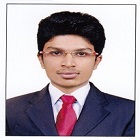 CONTACT INFORMATION  Email :  Sanoj.317565@2freemail.com      Nationality :   KERALA, INDIA  D.O.B :   20/02/1992  Visa Type :   VISIT  VISALANGUAGES KNOWN                              W         R           SEnglish:  Malayalam:                                                                                                  Hindi:              Tamil:  SANOJ Mechanical Engineer with 3.5years experience in Oil & Gas Projects, looking for a challenging and demanding position in a growth oriented Mechanical consulting/contracting/ construction organizations where there is ample scope for individual and organizational growth.SKILLS & KNOWLEDGEInterpret GA, P&ID, Isometric Drawings & specification’s.Conversant with ASME, ASTM, API& ISO standards.Material selection, inspections & dimensional check.Prioritizing and assigning work at site. Schedule for manpower, material & Equipment’s.Welding technology & process SMAW, SAW, MIG /MAG and selection of electrodes.Familiar with WPS, PQT & WQT documentation.Estimate Electrode consumption.Familiar with NDT techniques VT, PT, MPT, UT, RT.Line check & prepare punch list.Conducting Hydro test, PWHT, Coating.Bolt torqueing. Quantities take-off from drawings & prepare BOQ.Prepare & maintain documents & certificatesSound knowledge of AUTO CAD, PRIMAVERA, MS OFFICEACADEMIC QUALIFICATION NSS COLLEGE OF ENGINEERING       UNIVERSITY OF CALICUT         B.TECH IN MECHANICAL ENGINEERING WITH FIRST CLASS     PALAKKAD,KERALA,INDIA                                                                                                       (2010 – 2014)   TECHNICAL QUALIFICATION    CSWIP 3.1- WELDING INSPECTION                      TWI, UK           (NOV 2016 – SEP 2021)  LEVEL II- VT, PT,MPT,UT,RT         (OCT 2014 – NOV 2019)Job Profiles:Responsible for implementation and monitoring of all mechanical related works at the work site, as per approved drawings, methods and safety rules.Planning and scheduling of works for fabrication, construction and erection.Monitor all supplies provide by external vendors & ensure that all of the materials are in accordance with quality standards.Erection and alignment of equipment’s and columns, heat exchangers.Resolve problems and give instructions for any technical queries.Conduct shells alignment, fit-up, plumbness and roundness inspection.Arranging NDT, Hydro test, PWHT, Hardness test.Attending punch list and commissioning of the equipment.Monitor the site work progress and prepare daily/weekly progress report.Report to the management about the project progress.Coordinating with sub-contractors for material management, progress and timely completion of the work.Advice subordinates on good practices related to assembly and erection of piping & equipment.Major Project Handled :REACTOR-REGENERATOR -VESSEL Package, FCC Unit- BPCL, KOCHI, INDIAJob profiles;Responsible for verification of Isometric drawing, P&ID and implementation of site related works as per drawing, methods and safety rules.Schedule for manpower, material and equipments.Manage sub-contractors and suppliers to ensure delivery on project on due dates.Monitor all supplies provide by external vendors & ensure that all of the materials are in accordance with quality standards.Monitor compliance to applicable codes, practices, QA/QC policies, performance standards and specifications.Fabrication and erection of pipe supports, pipe racks & process units.Mechanical inspection of completion of piping as per isometric drawings, P&ID.Drawing of special supports and joint numbering in fresh isometric drawing.Conduct punch listing to ensure completeness of piping prior for hydro test.Familiar with welder qualification, selection of electrodes as per WPS and final weld visual inspection.Prepare progress reports for project and mention all modification work in it.Ensuring the site safety, work quality and completion of work within time.Major Project Handled:DESALTER-COLUMN-PIPING, CDU/VDU unit -  BPCL,KOCHI,INDIA